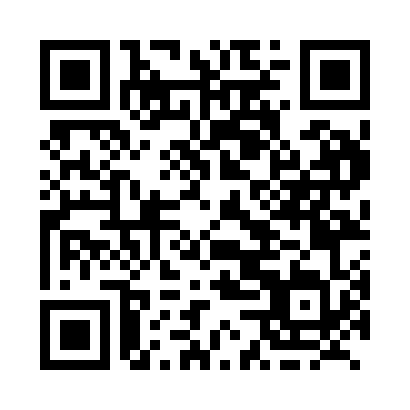 Prayer times for Fort St. John, British Columbia, CanadaWed 1 May 2024 - Fri 31 May 2024High Latitude Method: Angle Based RulePrayer Calculation Method: Islamic Society of North AmericaAsar Calculation Method: HanafiPrayer times provided by https://www.salahtimes.comDateDayFajrSunriseDhuhrAsrMaghribIsha1Wed3:095:171:006:148:4510:532Thu3:085:141:006:158:4710:543Fri3:065:121:006:168:4910:554Sat3:055:101:006:178:5110:565Sun3:045:081:006:188:5310:576Mon3:035:061:006:208:5510:587Tue3:025:031:006:218:5710:598Wed3:015:011:006:228:5911:009Thu3:004:591:006:239:0111:0110Fri2:594:571:006:249:0311:0211Sat2:584:551:006:259:0511:0312Sun2:574:531:006:279:0711:0413Mon2:564:511:006:289:0911:0514Tue2:554:501:006:299:1111:0615Wed2:544:481:006:309:1311:0716Thu2:534:461:006:319:1511:0717Fri2:524:441:006:329:1711:0818Sat2:514:421:006:339:1811:0919Sun2:504:411:006:349:2011:1020Mon2:504:391:006:359:2211:1121Tue2:494:371:006:369:2411:1222Wed2:484:361:006:379:2511:1323Thu2:474:341:006:389:2711:1424Fri2:474:331:006:399:2911:1525Sat2:464:311:006:409:3011:1626Sun2:454:301:016:419:3211:1627Mon2:454:291:016:419:3311:1728Tue2:444:271:016:429:3511:1829Wed2:444:261:016:439:3611:1930Thu2:434:251:016:449:3811:2031Fri2:434:241:016:459:3911:20